1. Eigenschaften und Definition der RasseÄquirasse: keineDie Anglo-Nubier Ziege ist aus der Kreuzung von englischen Landschlägen mit aus Afrika und Indien eingeführten Ziegenrassen entstanden. Sie ist überwiegend in Großbritannien verbreitet.Die Anglo-Nubier Ziege ist eine großrahmige, langbeinige Ziege. Typisch für diese Rasse sind die langen, anliegenden, hängenden Ohren und die ausgeprägte Ramsnase. Die Tiere sind sowohl gehörnt als auch ungehörnt. Das Haar ist kurz, glatt und fein. Alle Farbkombinationen von braun, schwarz und weiß sind möglich.2. Ziele des ZuchtprogrammsAllgemeines Zuchtziel ist die Erhaltung der typischen Rasseeigenschaften bei gleichzeitiger Beibehaltung der genetischen Vielfalt, wobei eine Verbesserung der Rasse entsprechend der Selektionskriterien angestrebt wird. 2.1 ZuchtzieleAngestrebt wird eine großrahmige, fruchtbare, widerstandsfähige und langlebige Ziege im Zweinutzungstyp mit ausgeprägter Wirtschaftlichkeit auf Grund ihrer Milch- (sehr hohe Fett- und Eiweißprozente) und Fleischleistung sowie Eignung zur Landschaftspflege. Der Rücken sollte möglichst straff sein, mit breit angelegtem, nicht zu stark abfallendem Becken. Das Fundament soll trocken und nicht zu fein, die Beinstellung korrekt sein. Gefordert wird ein gleichmäßiges, geräumiges, drüsiges und fest angesetztes Euter, das weit nach vorn und im Schenkelbereich hinaufreicht. Die gleichermaßen für das Hand- und Maschinenmelken gut geeigneten, leicht melkenden Zitzen sollen mittig unter den Hälften angesetzt, senkrecht nach unten weisen, mittellang, gleichförmig und klar abgesetzt sein. Zuchtausschließend ist Mehrstrichigkeit.2.2 ZuchtmethodeDie Zuchtziele werden angestrebt mit der Methode der Reinzucht. Das Einkreuzen fremder Rassen ist nicht zulässig. Weibliche Tiere, die die abstammungsmäßigen Voraussetzungen nicht erfüllen, aber dem Zuchtziel entsprechen und zur Verbesserung der Rasse beitragen, können in die zusätzliche Abteilung des Zuchtbuches eingetragen werden.2.3. Erbfehler und genetische BesonderheitenSie werden durch den Zuchtverband erfasst. Der Züchter ist verpflichtet, alle bekannten Untersuchungsergebnisse dem Zuchtverband zur Verfügung zu stellen. Der Hornstatus wird als genetische Besonderheit erfasst. Derzeit sind keine Erbfehler bekannt.3. Zuchtgebiet (geographisches Gebiet) und Umfang der ZuchtpopulationDas Zuchtgebiet umfasst das Gebiet xxx. Die Zuchtpopulation umfasst alle im Zuchtbuch des xxx eingetragenen Tiere der Rasse Anglo-Nubier Ziege. Zum 1.1.2022 sind eingetragen: xxx Böcke und xxx Mutterziegen in xxx Zuchtbetrieben. Es gibt eine bundesweite Zuchtkooperation der Mitgliedsverbände des Bundesverbands Deutscher Ziegenzüchter e.V. (BDZ).4. Selektionskritierien und LeistungsprüfungenDie Leistungsprüfungen erfolgen als Feldprüfung nach der Richtlinie des BDZ zur Durchführung von Leistungsprüfungen, veröffentlicht unter: https://service.vit.de/dateien/ovicap/bdz_richtlinie_leistungspruefungen.pdfFolgende Leistungsprüfungen werden bei der Rasse Anglo-Nubier Ziege durchgeführt und dienen als Selektionskriterien:Exterieurbewertung im Feld mit den Merkmalen Rahmen und Form, bei Züchtung auf Fleischleistung zusätzlich Bemuskelung, bei Züchtung auf Milchleistung bei weiblichen Zuchtziegen zusätzlich das Merkmal Euterqualität. Diese Leistungsprüfung ist für alle weiblichen und männlichen Zuchtziegen, die in die Klassen A, C und D eingetragen werden sollen, verpflichtend. Das jeweilige Exterieurmerkmal wird bei zuchtausschließenden Merkmalsausprägungen grundsätzlich mit den Noten 1 bis 3 und bei unerwünschten Merkmalsausprägungen je nach Ausprägung mit Punktabzug bewertet. Anhand der Exterieurbewertung erfolgt die Einstufung in Zuchtwertklassen.Fruchtbarkeitsprüfung im Feld. Diese Leistungsprüfung ist für alle weiblichen Zuchtziegen verpflichtend.Milchleistungsprüfung im Feld (bei Züchtung auf Milchleistung) bei den weiblichen Tieren, ausgewiesen wird die 240-Tage-Leistung: Diese Leistungsprüfung ist für alle weiblichen Zuchttiere, die in die Klassen A, C und D eingetragen werden sollen bzw. für Bockmütter, verpflichtend.Fleischleistungsprüfung im Feld (bei Züchtung auf Fleischleistung). Diese Leistungsprüfung ist für männliche Tiere verpflichtend. Jeder Züchter hat das Recht, sich auf Teilprüfungen (z.B. Ermittlung der täglichen Zunahmen) zu beschränken. Die Ergebnisse der Leistungsprüfungen (auch Teilprüfungen) werden im Zuchtbuch festgehalten und in der Tierzuchtbescheinigung ausgewiesen.Die Durchführung der Leistungsprüfungen obliegt:Exterieurbewertung: 	ZuchtverbandFruchtbarkeitsprüfung: 	ZüchterMilchleistungsprüfung: 	Züchter oder Beauftragter des Landesverbandes für 	Leistungsprüfungen in der TierzuchtFleischleistungsprüfung:	Züchter5. ZuchtwertschätzungEine Zuchtwertschätzung wird nicht durchgeführt.6. ZuchtbuchführungDie Zuchtbuchführung erfolgt durch den Zuchtverband entsprechend der Satzung. Hierzu bedient sich der Zuchtverband entsprechend den vertraglichen Regelungen zur Datenbank des Ziegen-Datenverbundes, der vom Landesverband für Leistungsprüfungen in der Tierzucht (LKV), xxx, bereitgestellt wird bzw. zur Datenbank „OviCap“ beim vit Verden (Vereinigte Informationssysteme Tierhaltung w.V., Heinrich-Schröder-Weg 1, 27283 Verden/Aller, info@vit.de). Das Zuchtbuch wird vom Zuchtverband im Sinne der tierzuchtrechtlichen Vorschriften und der ViehVerkV auf der Grundlage der durch das Mitglied gemeldeten Daten und Informationen, die im Rahmen der Leistungsprüfung ermittelt werden, geführt. Der LKV bzw. vit Verden arbeitet im Auftrag und nach Weisung des Zuchtverbands. 7. Zuchtdokumentation Die Zuchtdokumentation erfolgt entsprechend den Regelungen der Satzung.8. ZuchtbucheinteilungDas Zuchtbuch umfasst für männliche und weibliche Tiere eine Hauptabteilung mit den Klassen A und B und für weibliche Tiere eine zusätzliche Abteilung (Vorbuch) mit den Klassen C und D. Von der Ausnahmegenehmigung nach Anhang II, Teil 1, Kapitel III, Nr. 2 der VO (EU) 2016/1012 wird Gebrauch gemacht.Die Zuordnung der Zuchttiere in eine Abteilung und Klasse erfolgt bei der Eintragung unter Berücksichtigung des Geschlechts, der Abstammung und der Leistung.9. Selektion und KörungDie Selektion der Tiere und Zuordnung in die Klassen des Zuchtbuches erfolgt entsprechend der Exterieurbeurteilung unter Berücksichtigung ihrer Abstammung. Die Ergebnisse der Leistungsprüfung dienen der innerbetrieblichen Selektionsentscheidung.Die Körung ist Voraussetzung für die Zuchtbucheintragung eines Bockes in die Klasse A des Zuchtbuches. Sie erfolgt entsprechend den Regelungen der Satzung.Zur Körung werden nur Böcke zugelassen, die in der Hauptabteilung des Zuchtbuches eingetragen werden können, deren Eltern in der Klasse A des Zuchtbuchs eingetragen und leistungsgeprüft sind,die keine gesundheitlichen Beeinträchtigungen aufweisen (Zuchttauglichkeit, keine Gebiss- und Hodenanomalien).Mindestanforderung an die Körung eines Zuchtbockes bezüglich der Abstammung:Ein Bock wird gekört, wenn er in allen Merkmalen der Exterieurbewertung (siehe Punkt 4.) mit mindestens Note 4 bewertet wird. Seltene Vaterlinien sollen erhalten werden. Dazu können im Zuchtbuch die Bocklinien erfasst werden. Als Hilfsmittel bietet das Herdbuchprogramm OviCap Inzuchtberechnungen und Anpaarungsempfehlungen zum Einsatz potentieller Vatertiere an.10. Abstammungssicherung Die Abstammungssicherung erfolgt nach den Regelungen der Satzung. Als zugelassene Methode zur Abstammungssicherung wird das Verfahren der DNA-Profile aus Mikrosatelliten angewendet. 11. Zugelassene Reproduktionstechniken und Bestimmungen für Tiere, von denen Zuchtmaterial gewonnen wirdKünstliche Besamung und Embryotransfer sind zugelassen. Tiere, von denen Zuchtmaterial gewonnen wird, müssen im Zuchtbuch Klasse A eingetragen sein.Das Zuchtprogramm wurde am xx.xx.xxxx beschlossen und tritt am xx.xx.xxxx in Kraft.Zuchtprogramm Anglo-Nubier Ziege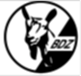 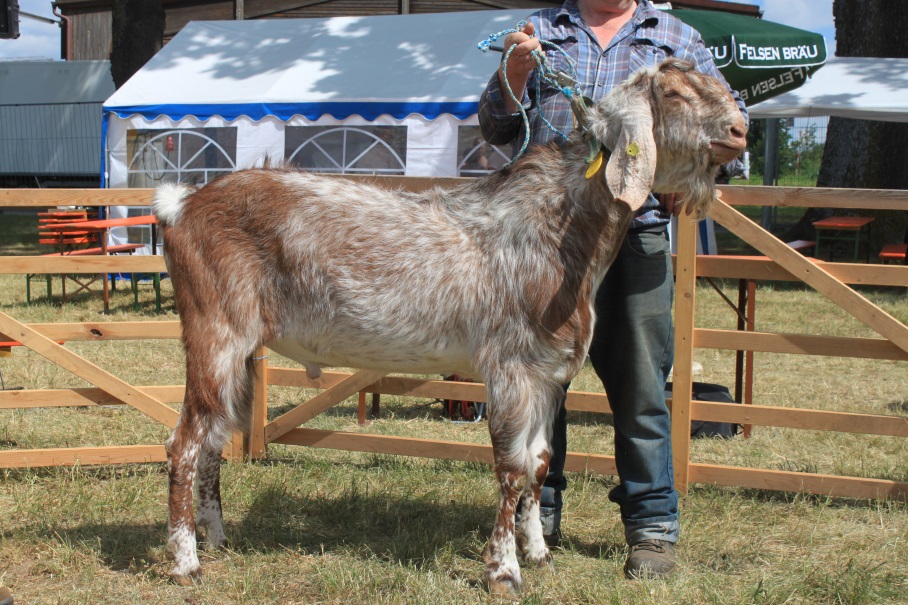 Foto: BY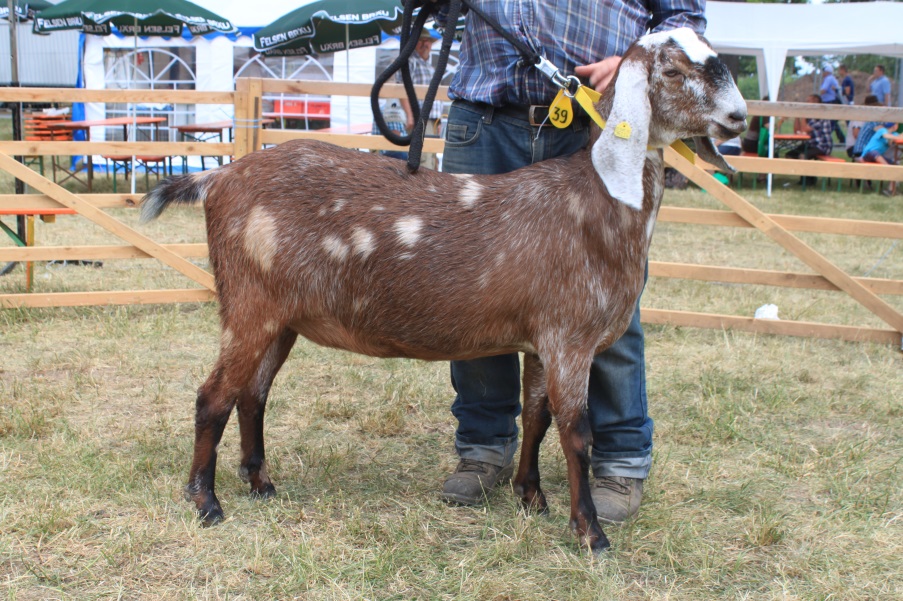 Foto: BY Rassename: Anglo-Nubier ZiegeAbkürzung: ANZBDZ-Beschluss: 2021Gefährdung: nicht gefährdetHerkunft: GroßbritannienRassengruppe: Zweinutzungsziege ZiegenBöckeWiderristhöhe80 – 100 cmca. 110 cmGewicht70 – 80 kgca. 100 kgMilchleistung40 kg Fett + Eiweiß, ca. 700 – 800 kg Milch, 4,0 bis 5,0 % Fett, 3,0 bis 4,0 % Eiweiß/ 240-Tage Laktation 40 kg Fett + Eiweiß, ca. 700 – 800 kg Milch, 4,0 bis 5,0 % Fett, 3,0 bis 4,0 % Eiweiß/ 240-Tage Laktation Fleischleistunggute Fleischleistungseigenschaften, Jungböcke erreichen 200 g tägliche Zunahmen, gute Fleischleistungseigenschaften, Jungböcke erreichen 200 g tägliche Zunahmen, LandschaftspflegeleistungEignung für die LandschaftspflegeEignung für die LandschaftspflegeFruchtbarkeitFrühreife und gute Fruchtbarkeit, im Durchschnitt zwei Lämmer pro JahrFrühreife und gute Fruchtbarkeit, im Durchschnitt zwei Lämmer pro JahrEinteilungAnforderungen an männliche TiereAnforderungen an weibliche TiereHaupt-abteilungKlasse AEltern, Großväter und Großmutter väterlicherseits in der Hauptabteilung, Großmutter mütterlicherseits mindestens in der zusätzlichen Abteilung eines Zuchtbuchs der Rasse eingetragen Körung mit mindestens Zuchtwertklasse IIVater, Großväter und Großmutter väterlicherseits in der Hauptabteilung, Mutter und Großmutter mütterlicherseits mindestens in der zusätzlichen Abteilung eines Zuchtbuchs der Rasse eingetragen bewertet mit mindestens Zuchtwertklasse IIHaupt-abteilungKlasse BEltern, Großväter und Großmutter väterlicherseits in der Hauptabteilung, Großmutter mütterlicherseits mindestens in der zusätzlichen Abteilung eines Zuchtbuchs der Rasse eingetragen Vater, Großväter und Großmutter väterlicherseits in der Hauptabteilung, Mutter und Großmutter mütterlicherseits mindestens in der zusätzlichen Abteilung eines Zuchtbuchs der Rasse eingetragen Zusätzliche Abteilung Klasse C (Vorbuch)Vater in der Hauptabteilung und Mutter mindestens in Klasse D eines Zuchtbuchs der Rasse eingetragenbewertet mit mindestens Zuchtwertklasse II Zusätzliche Abteilung Klasse D (Vorbuch)als rassetypisch beurteiltbewertet mit mindestens Zuchtwertklasse IIA männl.A männl.A männl.AA männl.A männl.A männl.AA männl.A männl.A weibl.(Aufstiegstier)AA männl.A männl.A weibl.(Aufstiegstier)CA männl.A weibl.(Aufstiegstier)A männl.AA männl.A weibl.(Aufstiegstier)A männl.AA männl.A weibl.(Aufstiegstier)C weibl.AA männl.A weibl.(Aufstiegstier)C weibl.D